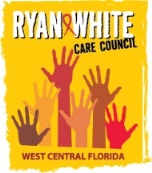 	WEST CENTRAL FLORIDA RYAN WHITE CARE COUNCILMEMBERSHIP, NOMINATIONS, RECRUITMENT, AND TRAINING COMMITTEEMETRO WELLNESS & COMMUNITY CENTER - TAMPAMONDAY, MARCH 20, 2017	11:00 A.M. - 12:30 P.M.AGENDACall to Order								ChairRoll Call								StaffChanges to Agenda							MembersAdoption of Minutes 						Chair February 20, 2017 (Attachment)Care Council Report							ChairElection of Chair/Co-Chair						MembersNew Member Applications		 			   	MembersInterview Process							MembersSpring 2017 Training Seminar					MembersMembership Report							StaffNumber of Current MembersDemographics ReportMeeting Location							MembersReview of Committee Goals and Work Scope			MembersCommunity Concerns/ Announcements 				MembersAdjournment								ChairNote: Items in bold are action items.The next meeting of the Ryan White Care Council will be April 5, 2017 from 1:30pm to 3:30pm, at the Children’s Board of Hillsborough County.The CARE COUNCIL website is at www.thecarecouncil.org.  Meeting information, agendas and minutes will be posted on this website.